Základní škola a Mateřská škola Brumovice, okres Břeclav, příspěvková organizaceJídelní lístek		Týden	 od:  29. 5. 2023	do: 2. 6. 202329. 5. 202330. 5. 2023	31. 5. 20231. 6. 2023 2. 6. 2023 Jídlo je určené k okamžité spotřebě.Pitný režim je zajištěný celý den! Denně je k obědu možnost výběru šťávy, vody nebo mléka.Změna jídelníčku vyhrazena.Zodpovídá: vedoucí ŠJ Veronika VeseláVaří: Eva Hájková, Martina Stejskalová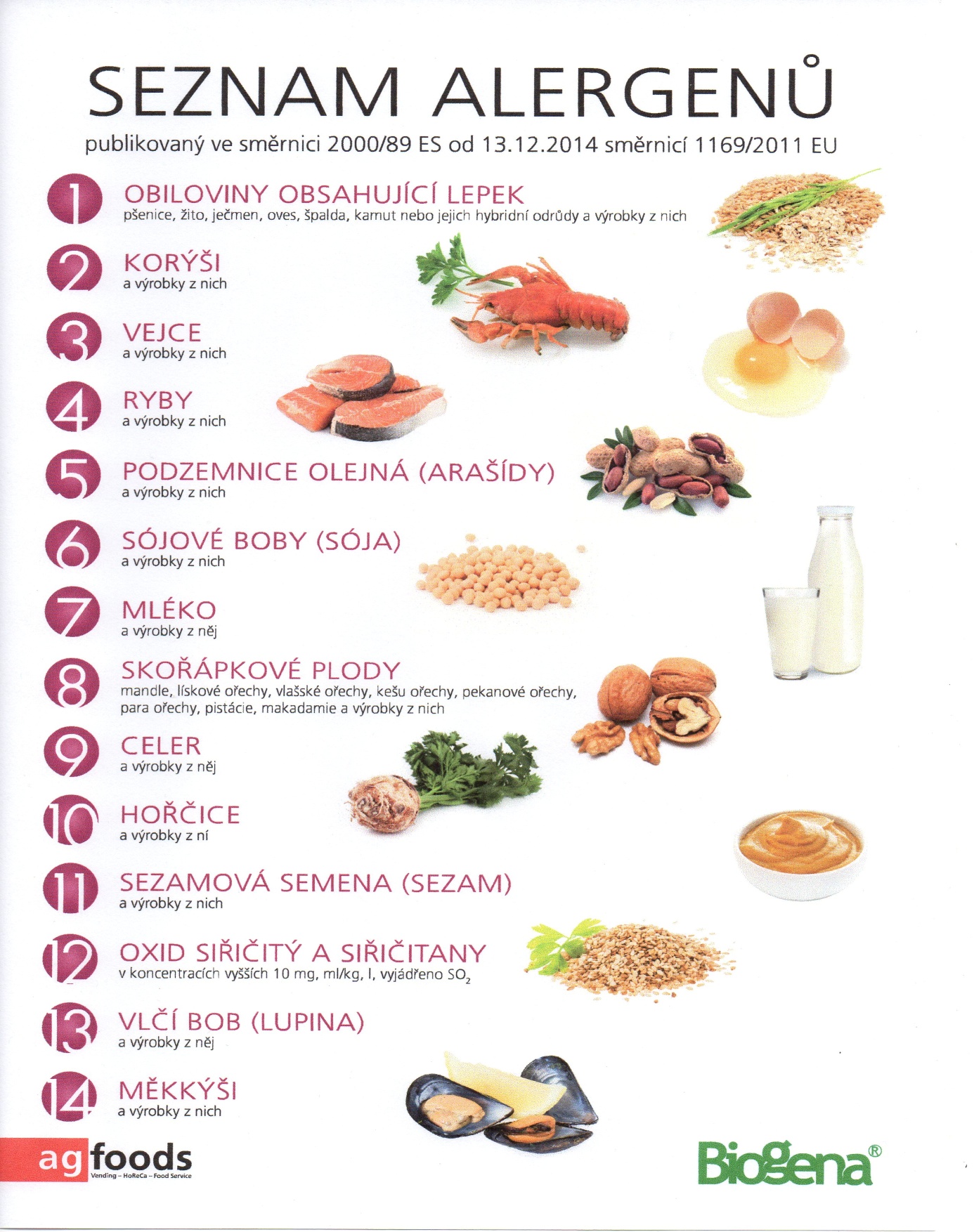 OBILOVINY  OBSAHUJÍCÍ  LEPEK:          1	a)     pšenice					b)     žito					c)     oves					d)     špalda  					e)     kamut Pondělí1c,6,7,8Přesnídávkakukuřičné lupínky v mléku, ovoce, šťáva1e,9Polévkaluštěninová3,7Obědgratinované brambory se smetanou a tvrdým sýrem, ZŠ ovoce, šťáva1ab,3,10Svačinakmínový chléb se škvarkovou pomazánkou, zelenina, šťávaÚterý1b,4,6,7,10,11,13Přesnídávkacelozrnný chléb s tuňákovou pomazánkou, zelenina, šťáva1d,9Polévkazeleninová s ovesnými vločkami1a,3,7Obědboloňské špagety s mletým masem, šťáva1ab,7Svačinažitnopšen.chléb s hermelínovou pomazánkou, ovoce, mléko Středa1a,3,71a,3,7PřesnídávkaPřesnídávkaovocný tvarohový krém, piškoty, šťávaovocný tvarohový krém, piškoty, šťáva1a,3,91a,3,9PolévkaPolévkamrkvová s tarhoňoumrkvová s tarhoňou1a,3,71a,3,7ObědObědkrůtí řízek v těstíčku, bramborová kaše, ZŠ kompot, šťávakrůtí řízek v těstíčku, bramborová kaše, ZŠ kompot, šťáva1ac,7,111ac,7,11SvačinaSvačinasezamová bulka s máslem a tvrdým sýrem, ovoce, mlékosezamová bulka s máslem a tvrdým sýrem, ovoce, mlékoČtvrtek1ac,7,12Přesnídávkarohlík se šunkovou pomazánkou, ovoce, šťáva1a,9Polévkagulášová1ac,3,7Obědžemlovka, bílá káva1ab,7Svačinažitnopšen.chléb se špenátovou pomazánkou, zelenina, šťávaPátek1ac,71ac,71ac,7PřesnídávkaPřesnídávkaPřesnídávkaveka s Lučinou, ovoce, ochucené mlékoveka s Lučinou, ovoce, ochucené mlékoveka s Lučinou, ovoce, ochucené mléko1a,3,91a,3,91a,3,9PolévkaPolévkaPolévkakrupicová s vejcemkrupicová s vejcemkrupicová s vejcem1a,71a,71a,7ObědObědObědmexický guláš, basmati rýže, vodamexický guláš, basmati rýže, vodamexický guláš, basmati rýže, voda1ab,71ab,71ab,7PřesnídávkaPřesnídávkaPřesnídávkakmínový chléb s pažitkovou pomazánkou, zelenina, šťávakmínový chléb s pažitkovou pomazánkou, zelenina, šťávakmínový chléb s pažitkovou pomazánkou, zelenina, šťáva